RESERVATION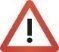 La réservationAssociation demandeuse : ____________________________________________________________Contact : ______________________________________ : _____________________________Courriel : _______________________________________@______________________________Objet de la réservation : _______________________________________________________________Les espaces municipauxDate d’utilisation (jour-date-mois)  : _____________________________________________________Horaires d’utilisation :  de  _______  h  _______  à  _______  h  ________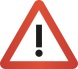 ESPACE DE LA TREILLECROIX DES TAILLESAUTRES Salle du Muguet Micro : oui / non Vidéoprojecteur : oui / non Alarme : oui / nonSalles associatives Hortensia         IrisSalles de musique Ocarina Autre : ________________Avec ou sans repas  Salle Christine Caron(+ bar + podium + écran de projection fixe) Micro : oui / nonSans repas Salle Yves du Manoir Salle Alain Mimoun Salle Colette Besson Salle Christian d’Oriola Salle Félicia Ballanger Maison de Golène Ancien presbytère Autres (à préciser)  _______________________ Parking (à préciser) ______________________